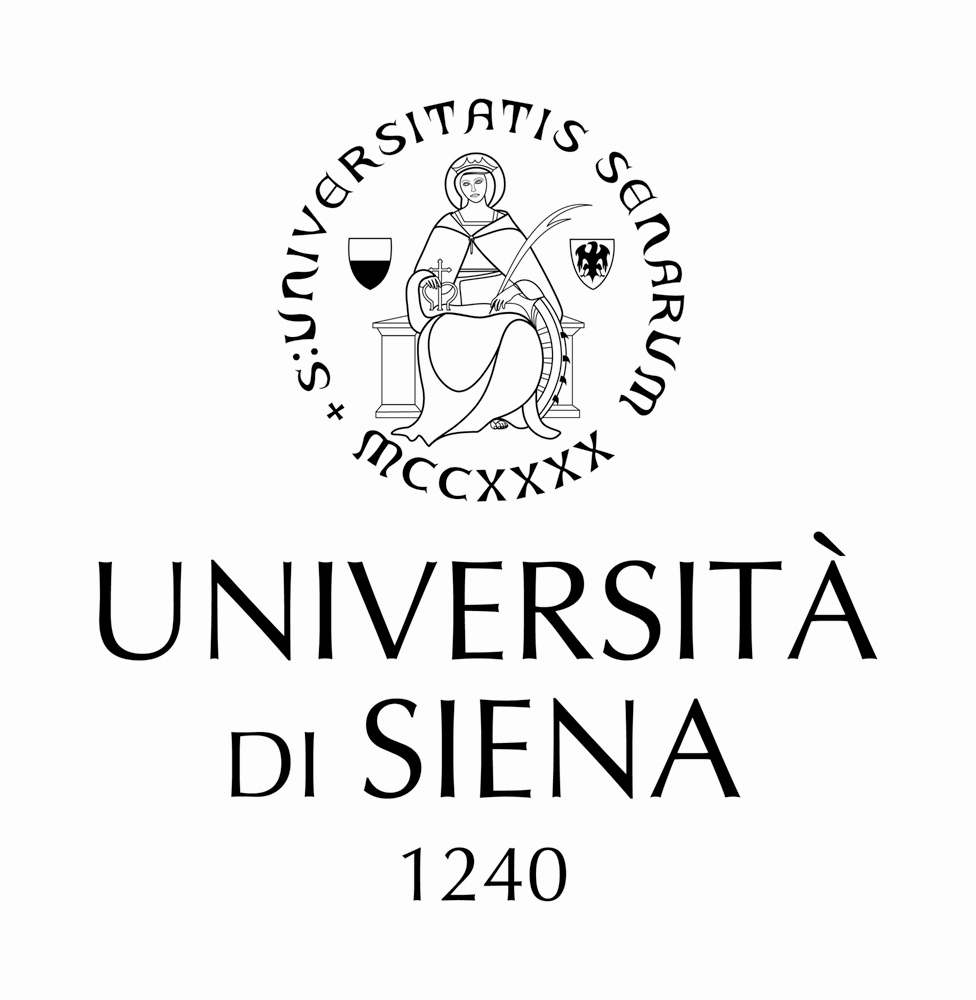 AL MAGNIFICO RETTOREMatricola n°…………………………………Il/La sottoscritto/a_____________________________________________ C.F__________________________________nato/a a _________________________________________ (Prov.____________) il _____________________________Residente a______________________________________Cap____________Prov ______________________________Via _________________________________________________________n.__________ tel _______/_______________ iscritto/a per l’a.a. ________/___________ al: avendo conseguito nell’a.a. _______/_____ il:CORSO DI TIROCINIO FORMATIVO ATTIVO (TFA)PERCORSO ABILITANTE SPECIALE PASCORSO SPECIALIZZAZIONE PER IL SOSTEGNO (DA RICHIEDERE ALL’USD DEL CAMPUS DI AREZZO)CORSO FORMAZIONE QUALIFICA DI EDUCATORE PROFESSIONALE SOCIO-PEDAGOGICO (60 CFU)CORSO DI FORMAZIONE "MIGLIORARE LA QUALITÀ DELL'INCLUSIONE NELLE SCUOLE TOSCANE AD ELEVATA   COMPLESSITÀ MULTICULTURALE" (10 CFU)FORMAZIONE DEGLI INSEGNANTI: CORSO CONSEGUIMENTO DEI 24 CFU PER L’ACCESSO AL CONCORSO PER L'INSEGNAMENTO (DL 59/2017)PERCORSO DI FORMAZIONE UNIVERSITARIO 5 CFU – DM 108/2022CHIEDE ALLA M.V. IL RILASCIO DEI SEGUENTI CERTIFICATINel caso   di   richieste   di   certificati   spedite  per  posta  è  obbligatorio  allegare   copia  di    un   documento di identità in corso di validità.La richiesta e il ritiro di certificazioni, da parte di persona diversa dall’interessato, è possibile solo in presenza di apposita e regolare delega scrittaSiena, _____/_____/___________                                 Firma leggibile: _ 	___________________NOTE:Imposta di bollo secondo valore vigenten° __ certificato di iscrizione con immatricolazionen° __ certificato di iscrizione con anni accademicin° __ certificato di iscrizione storicon° __ certificato di fine Corson° __ certificato di fine Corso storicon° __ certificato di fine Corso storico con votazione n° __ certificato di abilitazionen° __ certificato di rinuncia agli studin° __certificato di attestazione pagamento tasse per l’anno solare ____________n° __ certificato di iscrizione con immatricolazionen° __ certificato di iscrizione con anni accademicin° __ certificato di iscrizione storicon° __ certificato di fine Corson° __ certificato di fine Corso storicon° __ certificato di fine Corso storico con votazione n° __ certificato di abilitazionen° __ certificato di rinuncia agli studin° __certificato di attestazione pagamento tasse per l’anno solare ____________DA RITIRARE PRESSO:Ufficio Studenti e didattica del Campus di Arezzo e Formazione insegnantiViale L. Cittadini, 33 – 52100 ArezzoDA RITIRARE PRESSO:Ufficio Studenti e didattica del Campus di Arezzo e Formazione insegnantiViale L. Cittadini, 33 – 52100 ArezzoDA SPEDIRE AL SEGUENTE INDIRIZZO:Via/P.zza _________________________________________________n.__________CAP__________Città 	_____________________________________(__ 	__)DA SPEDIRE AL SEGUENTE INDIRIZZO:Via/P.zza _________________________________________________n.__________CAP__________Città 	_____________________________________(__ 	__)DA SPEDIRE AL SEGUENTE INDIRIZZO DI POSTA ELETTRONICA: ___________________________________@_________________DA SPEDIRE AL SEGUENTE INDIRIZZO DI POSTA ELETTRONICA: ___________________________________@_________________Ritirato/i: data ____________________________Firma leggibile__________________________________SPAZIO RISERVATO ALL’UFFICIOSpedito/i il ____________________________________________DOVE SPEDIRE LA RICHIESTA PER CERTIFICATIUfficio studenti e didattica del Campus di Arezzo e Formazione insegnantiViale L. Cittadini, 3352100 Arezzo (AR)e-mail: didattica.campusarezzo@unisi.it